ANEXA 1E1.1L - Cerere de Finanțare pentru proiecte de serviciiMASURA 6/3A – CERETIFICAREA CALITAȚII PRODUSELOR ÎN CADRUL SCHEMELOR  DE CALITATESe completează de către solicitant:A. PREZENTARE GENERALĂA1. Submăsura 19.2”Sprijin pentru implementarea acțiunilor în cadrul strategiei de dezvoltare locală”A2. Denumire solicitant_________________________A3. Titlu proiect_________________________A4. Prezentarea proiectului4.1 Programul de finanțare, obiectivul, prioritatea și domeniul de intervențieProgramul Național de Dezvoltare Rurală 2014 – 2020________________________________________________________________________________________4.2  Obiectivul proiectului. Instrucțiuni de completare:Se va completa cu obiectivul specific al proiectului:-Descrierea produsului cu care solicitantul aderă la schema de calitate-Detalierea modului în care aderarea la schema de calitate contribuie la adăugarea de plus valoare produsului agricol respectiv și la o mai bună integrare a solicitantului în lanţul agroalimentar-Descrierea etapelor  pe care solicitantul trebuie să le parcurgă în scopul aderării la schema de calitate, repartizate pe cei cinci ani pentru care se acordă stimulentul financiar-Detalierea modului în care solicitantul îndeplinește principiile și criteriile de selecție pentru care și-a acordat punctaj4.3 Oportunitatea şi necesitatea socio-economică a proiectului. Instrucțiuni de completare:Se va prezenta oportunitatea realizării proiectului și necesitatea acestuia, în contextul socio-economic al teritoriului acoperit prin proiect, precum și modalitatea prin care obiectivul proiectului contribuie la realizarea obiectivelor Strategiei de Dezvoltare Locală a GAL.____________________________________________4.4  Descrierea planului de acțiune/ planului de promovare precum și etapele de realizare a obiectivelor propuse.4.5 Descrierea rezultatelor anticipate în urma implementării proiectului Instrucțiuni de completare:Se vor specifica principalele rezultate anticipate pentru fiecare activitate prezentată mai sus. ____________________________________________ 4.6 Bugetul Indicativ Instrucțiuni de completare:Se va completa valoarea eligibilă a proiectului fără TVA, valoarea TVA și valoarea totală a proiectului, preluând informațiile din planul de acțiuni/ Programul de promovare.____________________________________________4.7 Durata proiectului Instrucțiuni de completare:Se va preciza durata implementării proiectului, exprimată în luni.____________________________________________A5. Amplasamentul proiectului - Prezentarea teritoriului acoperit prin proiect.5.1 Localitate (Oraș/Comună/Sat) ______________________Județ/e____________________________________________Regiunea/i de dezvoltare______________________________Instrucțiuni de completare:Pentru proiectele care vizează participarea la scheme de calitate/activități de informare și promovare a unor produse care fac obiectul unei scheme de caliate, se vor preciza localitățile din teritoriul GAL pe care sunt situate exploatațiile agricole/din care provin produsele tradiționale (alimentare/agricole) care vor face obiectul unui sistem de calitate. ______________________________A6. Date despre tipul de proiect și beneficiar:6.1 Proiect de servicii √6.2 Beneficiar public □       Beneficiar privat □B. INFORMAȚII PRIVIND SOLICITANTULB1. Descrierea solicitantuluiB1.1 Data de înființare:Codul de înregistrare fiscal/ Cod Unic de Înregistrare: ________________________Statutul juridic al solicitantului: ______________________Număr de înregistrare la Registrul Comerțului:______________________________Codul CAEN al activității/activităților finanațate prin proiect  :Codul unic de înregistrare APIA: _____________________(în cazul în care beneficiarul nu are alocat un cod APIA, acesta va completa Formularul de înscriere în Registrul unic de identificare pentru solicitanții de finanțare prin măsurile Programului Național de Dezvoltare Rurală 2014- 2020)Anul atribuirii codului: _____________________________Cod Registru Național al Exploatațiilor ANSVSA:________________________Anul atribuirii codului:______________________B1.2 Sediul social al solicitantuluiJudeț: ........... Localitate: ................ Cod Poștal: ............... Strada: ................. Nr.: .......Bloc: ..... Scara: ...... Telefon fix/mobil: .................... Fax: ................ E-mail: .............B1.3 Numele și prenumele reprezentantului legal și funcția acestuia în cadrul organizației care solicită finanțare, precum și specimenul de semnătură:B2. Informații referitoare la reprezentantul legal de proiectB2.1 Date de identitate ale reprezentantului legal de proiectData nașterii_________               Cod numeric personal______________Act de identitate ......    Seria.....   Nr. ....     Eliberat la data de: .......      De:.........Valabil până la: ...............B2.2 Domiciliul stabil al reprezentantului legal de proiectJudeț: ........  Localitate: ............   Cod Poștal: ...............  Strada: .................  Nr.: .......Bloc:.....Scara:......Telefon fix/mobil:....................Fax:................E-mail:.............B3. Informații privind contul pentru proiect F.E.A.D.R.B3.1 Denumirea Băncii/Trezoreriei................................Denumirea Sucursalei/Filialei:...............B3.2 Adresa Băncii/Trezoreriei:............................B3.3 Cod IBAN:..............B3.4 Titularul contului:...............................C. FINANȚĂRI NERAMBURSABILE solicitate și/sau obținuteSolicitantul a mai obținut finanțări nerambursabile pentru același tip de servicii? □DA          □NU Dacă DA, detaliați cu datele solicitate în tabelul de mai jos: *se completează de către solicitant cu denumirea programuluiPentru solicitanții care au mai beneficiat de alte programe de finanțare nerambursabilă în perioada de programare anterioară, pentru aceleași tipuri de servicii, se va anexa Raportul asupra utilizării altor programe de finanțare nerambursabilă precum și Documente justificative pentru proiectele de servicii finalizate incluse în raport.D. ANEXELE CERERII DE FINANȚARE CE VOR FI COMPLETATE DE SOLICITANTAnexa 1- Buget Indicativ și Fundamentarea bugetului pe categorii de cheltuieli eligibile, corelate cu activitățile și rezultatele proiectului; Anexa 2 – Declarație pe proprie răspundere a solicitantului;Anexa 3 – Grafic calendaristic de implementare;Anexa 4 – Declarație privind prelucrarea datelor cu caracter personal (disponibilă pe site-ul AFIR).ANEXA 1BUGET INDICATIVCurs valutar 1 EURO=         LEIRata de conversie între euro și moneda națională pentru România este cea publicată de Banca Central Europeană la adresa http://www.ecb.int/index.html, la data întocmirii Planului de acțiuni.Cursul de schimb EURO - RON utilizat la Contractul de finanţare este cursul euro-leu stabilit de către Banca Central Europeană, publicat pe pagina web http://www.ecb.int/index.html, valabil la data de 01 ianuarie a anului în cursul căruia este luată decizia de acordare a ajutorului financiar nerambursabil, respectiv anul încheierii Contractului de finanțare. Obs. TVA nu este considerate eligibilă, cu excepția cazului în care nu poate fi recuperate în conformitate cu legislația națională privind TVA.Cheltuielile eligibile: cheltuieli pentru participarea pentru prima dată la o schemă de calitate (art. 16 alin. (1) din Reg. 1305/2013): cheltuieli aferente aderării la schema de calitate ( costuri pentru inițierea certificării, costuri pentru controlul solicitantului, cheltuieli aferente testării în urma căreia se certifică conformitatea cu specificațiile de calitate, costuri pentru evaluarea dosarului solicitantului), cheltuieli cu cotizația anuală de participare la schema de calitate/ schema de certificare a exploatației agricole, cheltuieli aferente controalelor necesare pentru verificarea respectării specificațiilor schemei de calitate, dacă este cazul; cheltuieli privind informarea și promovarea, prin diverse canale de comunicare, a produselor agricole/alimentare care fac obiectul unei scheme de calitate (în conformitate cu prevederile art. 16 alin. (1) din Reg. 1305/2013), cu respectarea specificațiilor prezentate în cadrul Anexei VI la Contractul de finanțare; alte cheltuieli pentru derularea proiectului (cheltuieli poștale, de telefonie, servicii de traducere și interpretare).  Cheltuieli neeligibile:Nu sunt eligibile pentru finanțare activitățile de informare/ promovare a vinurilor de calitate finanțate din fonduri F.E.G.A. Nu se acordă sprijin pentru acțiunile de informare și de promovare referitoare la mărci comerciale.ANEXA 2DECLARAȚIE PE PROPRIA RĂSPUNDERE A SOLICITANTULUIPrin această declarație solicitantul.........................., care solicită asistență financiară nerambursabilă prin programul FEADR pentru proiectul ".............................................", prin reprezentantul legal.............................., cunoscând prevederile legii penale cu privire la falsul in declarații:1.	Declar că proiectul propus asistenței financiare nerambursabile FEADR nu a beneficiat și nu beneficiază de altă finanțare din programe de finanțare nerambursabilă;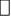 De asemenea mă angajez ca în cazul în care proiectul va fi selectat pentru finanțare FEADR, nu voi depune acest proiect la niciun alt program de finanțare nerambursabilă la care proiectul poate fi în întregime sau parțial eligibil pentru asistență;2.	Declar că îndeplinesc condițiile de eligibilitate din apelul de selectie publicat de GAL..................... (cuprinse în Strategia de Dezvoltare Locală elaborată de Grupul de Acțiune Locală) și mă angajez să le respect pe perioada de valabilitate a contractului de finanțare, inclusiv criteriile de selecție pentru care am fost punctat;3.	Declar că acționez în nume propriu și toate informațiile din prezenta cerere de finanțare și din documentele anexate sunt corecte și mă angajez să respect condițiile cerute în reglementările referitoare la prezentul program și pe cele legate de proiectul anexat și să furnizez periodic, la cerere, documente justificative necesare;4.	Declar pe propria răspundere că orice modificări aduse dreptului de proprietate sau de folosință vor fi notificate AFIR în termen de trei zile de la data încheierii lor.5.	Declar că eu și organizația mea nu suntem într-unul din următoarele cazuri:-	Acuzat din cauza unei greșeli privind conduita profesională având ca soluție finală res judicata (împotriva căreia nici un apel nu este posibil);-	Vinovat de grave deficiențe de conduită profesională dovedite prin orice mijloace pe care Agenția le poate justifica;-	Vinovat de faptul că nu am prezentat informațiile cerute de autoritatea contractantă ;-	Încălcarea prevederilor contractuale prin care nu mi-am îndeplinit obligațiile contractuale în legătură cu un alt contract cu Agenția sau alte contracte finanțate din fonduri comunitare;-	Încercarea de a obține informații confidențiale sau de influențare a Agenției în timpul procesului de evaluare a proiectului și nu voi face presiuni la adresa evaluatorului.6.      Declar că organizația pe care o reprezint :    ARE datorii către instituții de credit și/sau instituții financiare nebancare pentru care prezint graficul de rambursare;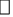 sau   NU are datorii către instituții de credit și/sau instituții financiare nebancare;7. Declar pe propria răspundere că în cazul în care nu respect oricare din punctele prevăzute în această declarație proiectul să devină neeligibil în baza criteriului „Eligibilitatea solicitantului” sau contractul să fie reziliat;8.    Declar pe propria răspundere că: Nu sunt înregistrat în scopuri de TVA și că mă angajez să notific Agenției orice modificare a situației privind înregistrarea ca plătitor de TVA, în maxim 10 (zece) zile de la data înregistrării în scopuri de TVA;sau Sunt înregistrat în scopuri de TVA (certificat de înregistrare fiscală în scopuri de TVA);9. Declar pe propria răspundere că nu am înscrieri care privesc sancțiuni economico-financiare în cazierul judiciar pe care mă oblig să-l depun la încheierea contractului de finanțare;10.   Declar pe propria răspundere că nu am fapte înscrise în cazierul fiscal;11.    Declar pe propria răspundere că: Nu am datorii către bănci.sauAm datorii către bănci. În acest sens, atașez Graficul de rambursarea datoriilor către bănci și document de la bancă pentru certificarea respectării graficului de rambursare;12.  Mă angajez să asigur surse finaciare stabile și suficiente pe tot parcursul implementării proiectului13. Declar pe propria răspundere că:mă angajez să prezint documentul privind cofinanțarea proiectului și Angajamentul că nu voi utiliza în alte scopuri 50% din cofinanțarea privată (în cazul prezentării cofinanțării prin extras de cont), până la data semnării contractului de finanțare. proiectul se încadrează în categoria proiectelor cu finanțare publică de 100%.14. Declar pe propria răspundere că toate cheltuielile neeligibile vor fi suportate de solicitant și că acestea vor fi realizate până la finalizarea proiectului;15. Declar pe propria răspundere că:voi achita integral datoria față de AFIR, inclusiv dobânzile și majorările de întârziere până la data semnării contractului de finanțare (pentru solicitanții înregistrați în registrul debitorilor AFIR atât pentru programul SAPARD cât și pentru FEADR);saunu am datorii față de AFIR.16. Declar pe propria răspundere că:respect/ voi respecta încadrarea finanțării în regula de minimis, conform prevederilor legislației Europene și naționale în vigoare, pentru proiectele care intră sub incidența normelor privind ajutoarele de stat (în afara sectorului agricol);sauproiectul nu se supune regulii de minimis.17.  Declar pe propria răspundere că nu am mai participat la scheme de calitate/ scheme de certificare a exploatațiilor agricole/ scheme voluntare de certificare a produselor agricole recunoscute de statele membre: DANUNU ESTE CAZUL18. Declar pe propria răspundere că voi respecta specificațiile schemei de calitate și toate cerințele în vigoare referitoare la schemă:DANUNU ESTE CAZUL19.  Declar pe propria răspundere că nu sunt în insolvență sau incapacitate de plată.20. Sunt de acord ca AFIR să publice pe site, să consulte și să prelucreze, prin operațiunile prevăzute de legislația în vigoare în vederea desfășurării activității specifice, datele mele cu caracter personal, furnizate AFIR, cu respectarea legislației europene și naționale privind transparența, publicarea datelor cu caracter personal și prelucrarea acestora. DANUSemnătura reprezentantului legal și ștampila         Data:ANEXA 3 – GRAFIC CALENDARISTIC DE IMPLEMENTARE* În grafic vor fi incluse și activitățile de raportare și depunere a dosarelor cererilor de plată.E. LISTA DOCUMENTELOR ANEXATE PROIECTELOR DE SERVICIIA se anexa documentele în ordinea de mai jos:F. INDICATORI DE MONITORIZAREDATE de ÎNREGISTRARESe completează de către Agenția pentru Finanțarea Investițiilor Rurale – Oficiul Județean pentru Finanțarea Investițiilor Rurale OJFIR______________________________________________________NumărÎnregistrare ___________________________________________ 				Data înregistrării______________________________________________Numele și prenumele persoanei care înregistrează                     Semnătura________________________	                                                          __________Semnătura Director OJFIR și ștampilaActivități planificateRezultate planificateNumePrenumeFuncțieReprezentant legalSpecimen de semnăturăDADADADANUNumăr proiecteTitlul proiectelor și Numărul contractelor de finanțareData finalizăriiValoarea sprijinului (Euro)NUProgram național*Program național*SAPARDSAPARDFEADR 2007-2013Alte programe europene*Alte programe europene*Alte programe europene*Alte programe internaționale*Alte programe internaționale*Alte programe internaționale*Denumirea capitolelor de cheltuieliCheltuielieligibile(Euro)Cheltuieli neeligibile(Euro)Total(Euro)CAP. I Costuri aferente aderării la schema de calitate eligibilăCAP. II Contribuţia anuală de participare în grupul asociativ care a obținut recunoașterea la nivelul UE pe schema de calitateCAP. III Cheltuieli aferente controalelor necesare pentru verificarea respectării specificaţiilor schemei pentru verificarea specificațiilor de îndeplinire a conformității anualeTOTAL Valoare eligibilă proiect (fără TVA)Valoare TVATOTAL valoare proiect, inclusiv TVAPLANUL FINANCIARPLANUL FINANCIARPLANUL FINANCIARPLANUL FINANCIARAjutor public nerambursabil (contribuție UE și cofinanțare națională)Cofinanțare privată din care:-autofinanțare-împrumuturiTotal proiectProcent contribuție publicăLuna11112222233333…………………………Săptămâna1234567899101112..........Activitatea 1Activitatea 2Activitatea 3Activitatea nLista documentelorDANUNU ESTE CAZULPagina de la-până la1.PLANUL DE ACȚIUNI (Anexa 2 la ghidul solicitantului)2.Documente constitutive/ Documente care să ateste forma de organizare* – în funcție de tipul solicitantului (Statut juridic, Act Constitutiv, Cod Unic de Înregistrare, Cod de Înregistrare Fiscală, Înscrierea în Registrul asociațiilor și fundațiilor etc.).a)Certificatul de înregistrare (inclusiv anexele) eliberat de Oficiul Registrului Comerţului conform legislaţiei naţionale cu modificările şicompletările ulterioare; b)Hotărâre judecătorească definitivă pronunțată pe baza actului de constituire și a statutului propriu în cazul Societăților agricole, însoțită de Statutul Societății agricole;c) Statut pentru Societatea cooperativă agricolă(înființată în baza Legii nr.1/2005) și Cooperativa agricolă(înființată în baza Legii nr. 566/2004), cu modificările și completările ulterioare, din care să reiasă că acestea se încadrează în categoria societate cooperativă agricolă sau cooperativă agricolă.*În acest caz, dacă în timpul evaluării se constată că documentul prezentat de solicitant nu este suficient, evaluatorul va solicita prin informații suplimentare documentul necesar cu elementele pe care trebuie să le conțină. 3.Copia actului de identitate a reprezentantului legal*.4.PROGRAM DE PROMOVARE (care include planul de informare defalcat pe acțiuni, mijloace, perioade și activități de promovare cu rezultate scontate pentru proiectul depus) (este obligatoriu pentru proiectele care prevăd activități de informare și promovare a unor produse care fac obiectul unei scheme de calitate)5.Document din care să reiasă că solicitantul (fermierul/ grupul de fermieri care în anul anterior de plată a/ au beneficiat de plăți directe care depășesc cuantumul de 5.000 euro) este înregistrat la Oficiul Național al Registrului Comerțului (prezintă cod CAEN din care rezultă activitatea agricolă) sau Actul normativ de înființare/actul constitutiv/statutul, din care să reiasă activitatea agricolă.  (este obligatoriu pentru proiectele realizate conform art.16 din Reg. 1305/2013)6.Documente care atestă dreptul de proprietate/ folosință (contract de concesionare/ comodat/ închiriere/ administrație) pentru exploatația agricolă**În situaţia în care primăriile nu pot elibera copia Registrului agricol cu situaţia curentă, se va depune copia ultimei înregistrari a registrului agricol însoţită de adeverinţă emisă de primărie privind situaţia curentă.(este obligatoriu pentru proiectele realizate conform art.16 din Reg. 1305/2013)7.Declarație pe proprie răspundere a solicitantului prin care se angajează ca, la comercializare, etichetele sau ambalajele produselor obținute conform schemelor de calitate, să fie inscripționate cu logo-ul aferent schemei (obligatoriu la depunerea cererii de finanțare).8.  În cazul produselor ecologice:Fișa de înregistrare a producătorilor în agricultură ecologică, eliberată de DAJ/DAM București.9.PRECONTRACT/CONTRACT încheiat cu un Organism de Inspecție și Certificare acreditat de RENAR și recunoscut MADR.10. În cazul solicitanților care primesc punctaj în cadrul principiului asocierii fermierilor și grupurilor de fermieri în cadrul grupurilor de producători:a). Statutul grupului de producătorib). Lista membrilor grupului de producători, actualizată la data depunerii cererii de finanțare11.Declarație privind acceptul pentru utilizarea datelor cu caracter personal12.Declarație angajament privind raportarea trimestrială a activității din cadrul proiectului – (Anexa 6 la Ghidul Solicitantului)13.Declarație angajament privind raportarea incasării tranșelor/sumelor de la Finanțator- (Anexa 7 la Ghidul Solicitantului)16.Alte documente justificative, după caz-Certificat de înregistrare în Registrul Unic de identificare APIA.-Copie conform cu originalul după Registrul Agricol-Documente înființare membrii ai grupului de producatori (daca este cazul)-Contract de muncă-Diplome studii  -Adeverinta care sa ateste vechimea in munca-Extras REVISAL-Angajament al solicitantului ca va fi beneficiar ai masurii 7/3A sau ai masurii 4/1C. (daca sunt active)Numărul de locuri de muncă create (obligatoriu de completat pentru toate proiectele, inclusiv atunci când valoarea este zero)bărbați...............Numărul de locuri de muncă create (obligatoriu de completat pentru toate proiectele, inclusiv atunci când valoarea este zero)femei...............Masura 6/3A- INDICATORI DE MONITORIZAREMasura 6/3A- INDICATORI DE MONITORIZAREMasura 6/3A- INDICATORI DE MONITORIZARE1. Cod RO 1. Cod RO 2. Cod CAEN2. Cod CAEN3. Numărul de exploataţii sprijinite care primesc sprijin pentru participarea la sistemele de calitate, la piețele locale și la circuitele de aprovizionare scurte, precum și la grupuri/organizații de producători3. Numărul de exploataţii sprijinite care primesc sprijin pentru participarea la sistemele de calitate, la piețele locale și la circuitele de aprovizionare scurte, precum și la grupuri/organizații de producători4. Tipul de sprijin1.Rambursarea costurilor care decurg din activităţi de informare şi promovare puse în aplicare de grupuri de producători pe piaţa internă, privind produsele care fac obiectul unei scheme de calitate şi stimulent financiare.4. Tipul de sprijin2.Stimulent financiar anual al cărui nivel se stabileşte în funcţie de nivelul costurilor fixe rezultate din participarea la schemele de calitate pentru care se acordă sprijin, în decursul unei perioade  de maxim 5 ani (rambursatea costurilor eligibile suportate si platite efectiv pentru aderarea la schema de calitate, contribuția anuală pentru certificare și inspecții necesare pentru evaluarea conformității cu specificațiile schemei).4. Tipul de sprijin2.Stimulent financiar anual al cărui nivel se stabileşte în funcţie de nivelul costurilor fixe rezultate din participarea la schemele de calitate pentru care se acordă sprijin, în decursul unei perioade  de maxim 5 ani (rambursatea costurilor eligibile suportate si platite efectiv pentru aderarea la schema de calitate, contribuția anuală pentru certificare și inspecții necesare pentru evaluarea conformității cu specificațiile schemei).5. Alți indicatori specifici teritoriului (dacă este cazul) Nr. produse certificateIndicatorul nr. 1 – reprezintă codul de înregistrare al solicitantului în Registrul Fermierului la APIAIndicatorul nr. 1 – reprezintă codul de înregistrare al solicitantului în Registrul Fermierului la APIAIndicatorul nr. 1 – reprezintă codul de înregistrare al solicitantului în Registrul Fermierului la APIAIndicatorul nr. 2 – reprezintă codul CAEN pentru investiţia vizată prin proiectIndicatorul nr. 2 – reprezintă codul CAEN pentru investiţia vizată prin proiectIndicatorul nr. 2 – reprezintă codul CAEN pentru investiţia vizată prin proiectIndicatorul nr. 3 – se completează numărul exploataţiilor pentru care se primește sprijinulIndicatorul nr. 3 – se completează numărul exploataţiilor pentru care se primește sprijinulIndicatorul nr. 3 – se completează numărul exploataţiilor pentru care se primește sprijinulIndicatorul nr. 4 – se va bifa doar o singură categorie, în funcție de tipul schemei pentru care se acordă sprijinulIndicatorul nr. 4 – se va bifa doar o singură categorie, în funcție de tipul schemei pentru care se acordă sprijinulIndicatorul nr. 4 – se va bifa doar o singură categorie, în funcție de tipul schemei pentru care se acordă sprijinulCodul unic de înregistrare APIAÎn cazul în care nu aveți un cod unic de înregistrare  APIA, completați acest formular. Se preiau informațiile care există în secțiunea "B. INFORMAȚII PRIVIND SOLICITANTUL" FORMULARde înscriere în Registrul unic de identificare pentru solicitanții de finanțare prin măsurileProgramului Național de Dezvoltare Rurală 2014- 2020Persoană juridică/ Persoană fizică / Altă categorie de solicitant PNDR:Sediul/Adresa:Țara:  România    Județul:            Oraș:                         Comuna:                                                     satul:Strada:                    nr.       , bl.     et.     ap.  Sectorul:_                                                 _, codul poștal:Număr de telefon:                                        , Fax:Număr de înregistrare în registrul comerțului / Registrul asociațiilor și fundațiilorCUI:Cod CAEN pentru activitatea  principală:Cod CAEN pentru activitatea  secundară pentru care se solicită înregistrarea în Registrul unic de IdentificareCod IBAN:deschis la Banca/Trezoreria (obligatoriu pentru beneficiarii publici):Sucursala / Agenția:Prin reprezentant legal, doamna/domnul:.................................cu CNP..............................: solicit înscrierea în Registrul unic de identificare - Agenția de Plăți și Intervenție pentru Agricultură.Am luat la cunoștință că orice modificare a informațiilor de mai sus trebuie furnizată către APIA în termen de maximum 10 zile lucrătoare de la producerea  acestora.Declar pe propria  răspundere că cele de mai sus sunt conforme cu realitatea.Sunt  de acord ca datele din cerere să fie introduse în baza de date a Sistemului integrat  de Administrare și Control, procesate  și verificate în vederea înscrierii în Registrul unic de identificare și transmise autorităților responsabile în vederea elaborării de studii statistice și de evaluări economice, în condițiile Legii nr. 677/2001 actualizată pentru protecția persoanelor cu privire la prelucrarea datelor cu caracter personal și libera circulație a acestor date, cu modificările și completările ulterioare.Reprezentant legal                                                                                  Numele și prenumele:Semnătura................ Data........................            